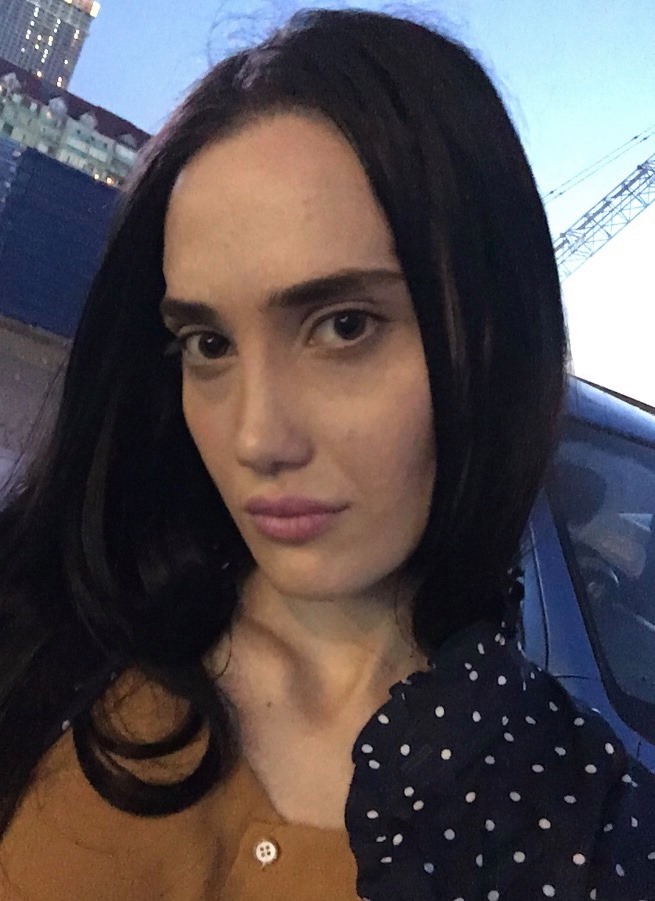 რეზიუმე (CV)სახელი, გვარი:   სალომე კაკაბაძედაბადების თარიღი:     29/07/1996პირადი ნომერი:    61001065885მისამართი:   ქ.ბათუმი აღმაშენებლის 18ზ ბ-ნა70ტელეფონი: 568440036  ელ.ფოსტა:  kakabadze.salita@bk.ru1. განათლება:2. სამუშაო გამოცდილება:3. ტრენინგები და პროექტები:4. ენები:5. კომპიუტერული უნარები:№წლებიუმაღლესი სასწავლებლის დასახელებახარისხისპეციალობა1.2014ბათუმის შოთა რუსთაველის სახელმწიფო უნივერსიტეტი ბაკალავრი ინგლისური ფილოლოგია / MINOR: მენეჯმენტი№წლებითანამდებობადეპარტამენტი /განყოფილებაორგანიზაცია1.2016კონსულტანტიხორცებიგუდვილი2.2018-დღემდესლოტ-ოპერატორისლოტიშპს. მშვიდობაCasino Peace Sheraton№თარიღისახელწოდებაგანმახორციელებელი ორგანიზაციაადგილი1.2015საზაფხულო სკოლა / Summer Schoolქ.ბათუმის შოთა რუსთაველის სახელმწიფო უნივერსიტეტიბათუმი2.2018სოციალურად დაუცველთა დახმარებაქ.ბათუმის შოთა რუსთაველის სახელმწიფო უნივერსიტეტიბათუმი№უცხო ენებიელემენტარული დონე (A1-A2)საშუალო დონე (B1-B2)პროფესიონალური დონე (C1-C2)1.ინგლისური ენა                ✔2.რუსული ენა                ✔3.თურქული ენა                  ✔№პროგრამის სახელწოდებაცოდნის დონე1.Word                   კარგად2. Excel                  საშუალოდ3.Power Point                  კარგად4.Outlook                  -